INDSATS IFT. NYUDDANNEDE LÆRERE PÅ SKOLENMålgruppe: TR via kredsen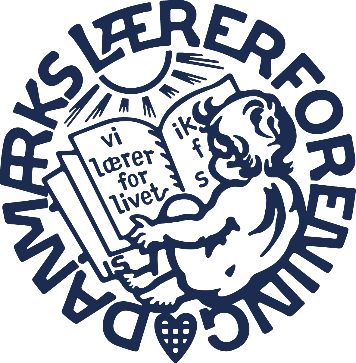 1. Hvorfor er det vigtigt at støtte nyuddannede lærere?Det er afgørende, at nyuddannede får den rigtige hjælp og støtte i overgangen fra studie til job. På baggrund af den eksisterende viden om området samt de aftalte vilkår for nyuddannede i A20, skal dette papir give dig som TR inspiration og konkrete værktøjer til, hvordan I på skolen bedst muligt støtter de nyuddannede lærere.Nye lærere står ofte fra første undervisningsdag alene i klassen og har ansvaret for undervisningen, klasserumsledelse, inklusionsopgaven, mens de samtidig skal udvikle deres professionelle identitet som lærere. En god start på lærerlivet skal medvirke til at fastholde den nyuddannede lærer i professionen og fastholde og videreudvikle kvaliteten af den nyuddannedes undervisning. Som ny lærer på en skole mødes man af mange nye udfordringer. Nogle knytter sig til det faglige ift. undervisning og klasserumsledelse, andre knytter sig til at indgå i et lærerkollektiv og finde sin professionelle identitet som lærer. For mange nyuddannede opleves de første år som lærer som sværere end forventet, med det resultat, at for mange forlader folkeskolen og lærerprofessionen.  Dette frafald har negative konsekvenser for både elever, kollegaer og de nyuddannede lærere. Særligt om nyuddannede i A20I A20 defineres nyuddannede lærere: ”Nyuddannede lærere er lærere med mindre end to års beskæftigelse som lærer”. Af aftalen fremgår det derudover at ”Ved opgavefordeling tages særligt hensyn til nyuddannede med henblik på at understøtte nyuddannedes mulighed for at få en god start på lærerlivet.” (§10).  Konkret er der i aftalen nævnt en række forhold, man skal tage særligt hensyn til ift. de nyuddannede: opgavefordelingenmængden af undervisningden nyuddannedes forudsætningerDer skal desuden ”(…)skabes rum for at nyuddannede kan reflektere over egen og andres praksis i forhold til undervisningsopgaven(…) ” mv. Refleksion over egen og andres praksis kan betyde f.eks. at andre observerer den nyuddannedes undervisning, eller at den nyuddannede får mulighed for at observere andres undervisning, forældresamarbejde mv. Hvordan der konkret prioriteres i forhold til nyuddannede, skal fremgå af den enkelte skoles skoleplan. Det anbefales, at skolerne laver et årshjul for indsatsen med at give nyuddannede en god start på lærerlivet.De lokale arbejdstidsaftaler indeholder for en dels vedkommende aftaler om mentorordninger, introforløb og reducereret undervisningstimetal for nyuddannede. Der er dog fortsat store lokale forskelle på, hvordan nyuddannedes første år i professionen prioriteres og på de nyuddannedes muligheder for at få den start på lærerlivet som aftalen sigter mod.2. Hvad ved vi om den gode introduktion af nyuddannede lærere?Lærerkommissionen anbefaler i sin rapport fra december 2019 en mere systematisk modtagelse af nyuddannede lærere og foreslår, at alle skoler har en strategi for, hvordan de introducerer nyuddannede. Lærerkommissionen understreger, at der bør sættes fokus på at understøtte de nyuddannede i deres første lærerjob bl.a. gennem mentorordninger. Dette understøttes af megen forskning. Kommissionens undersøgelse viste, at næsten halvdelen af de nyuddannede lærere oplever, at der generelt var mangel på struktur og plan for deres start på skolen, og at ledelsen slet ikke eller i mindre grad tog initiativ til etablering af sparring og vejledning i løbet af de første år.Timefagfordeling og lærerstartordningTo ting er afgørende for, at de nyuddannede får en god start på jobbet som lærer: at der tages hensyn til den nyuddannede ved timefagfordelingen, og at læreren får en ordentlig introduktion via en god lærerstart-ordning.Hensyn ved timefagfordelingen kan f.eks. betyde: at den nye lærer får mulighed for (primært/kun) at undervise i sine undervisningsfagbliver tilknyttet et velfungerende teamfår ekstra forberedelsestid og tid til faglig refleksion får samlet sin undervisning i et begrænset antal fag/klasser mm.En god lærerstartsordning kan styrke lærerens fortsatte professionelle udvikling og tro på, at hun er i stand til at mestre sit arbejde som lærer. Med en god, systematisk lærerstartsordning er der mulighed for hurtigere at få dygtigere lærere med en stærkere professionel identitet. En god lærerstartordning kan bestå af to dele:almen introduktion mentorordningAlmen introduktionAlle nyuddannede bør få en almen introduktion til skolen og kommunen, kreds og tillidsrepræsentant. I introduktionen bør der være en overordnet beskrivelse af skoleområdets organisering i kommunen og det tilhørende MED system. Dertil skal der udarbejdes en individuel mødeplan, der introducerer den nyuddannede for væsentlige funktioner og fora på skolen. En mødeplan kan bl.a. indeholde:Møde med skolelederLærermøder Møde i relevant fagudvalgMøde med TR og evt. faglig klubIntroduktion til eventuelle personaleklubber, spiseordninger eller andre sociale tiltagEvaluering af introduktionsplanDet er vigtigt, at arbejdet med introduktionsplanen systematiseres, så arbejdet med introforløb ikke bliver personafhængigt, men kan sikre en opsamling af viden. Et alment introduktionsforløb vil styrke modtagelsen af både nyuddannede og nyansatte lærere. MentorordningEn mentorordning indebærer, at den nyuddannede bliver knyttet til en erfaren mentor og får mulighed for systematisk faglig refleksion. Hvis en lærerstartsordning med mentoring skal blive en succes, skal ordningen være struktureret og ledelsesstøttet. Det derfor en god ide at udarbejde en funktionsbeskrivelse for mentorordningen, der indeholder følgende:Formål med mentoringIndhold i mentoringen (mentoring bør tage udgangspunkt i den nye lærers egen praksis for at facilitere den bedste læring)Præcisering af mentorens opgaverPræcisering af rammer for opgaven, f.eks. antal møder, indhold, tid og stedPrincip for udvælgelse af mentorer (se boks)Skoleledelsen må støtte op om mentorordningen, f.eks. ved at sørge for, at der er skemalagt tidspunkter, hvor mentor og den nyuddannede lærer kan mødes og afsat den nødvendige tid til både mentor og nyuddannet3. Hvad kan du som TR gøre?Nedenfor er beskrevet en række konkrete bud på, hvordan du som TR kan arbejde struktureret med at sikre tiltag for nyuddannede på din skole.Start med at skabe dig et overblik over den aktuelle situation. Hvor mange nyuddannede og nyansatte er der ansat ved skoleårets start på din skole? Hvem er de nyansatte og hvilken erfaring har de?Find ud af hvilken lærerstartsordning, der evt. allerede er i kommunen/på skolen? Spørg i kredsen hvad der er status på evt. lokale lærerstartordninger. 
Drøft situationen med din skoleleder i forbindelse med skoleplanen: hvordan I skal tage imod nyuddannede kollegaer? Udarbejd et forslag til lærerstartordning for nyuddannede på skolen. Forslaget kan tage udgangspunkt i ovenstående pointer om almen introduktion og mentorordning. 
Sørg for at rammerne om lærerstartordningen er afklarede, både for den nyuddannede og de kollegaer, der skal være involveret. F.eks. at der er afsat tid til at mødes, klarhed over hvem der indkalder møder, hvor og hvor ofte mentor og den nyuddannede skal mødes, dagsorden mm.   
Spørg gerne den nyuddannede undervejs hvordan det gårPlanlæg en evaluering, når lærerstartordningen afsluttes, fx et møde med den nyuddannede kollega. Det giver mulighed for at opsamle generelle og specielle erfaringer, der kan anvendes fremadrettet. 